Schülerversuch – Auflösen eines Korallenriffs Materialien: 		2 Bechergläser (50 mL),  Spatel, Glasrührstab, schwarze Pappe, pH-MeterChemikalien:		Natriumchlorid, Calciumcarbonat, Kohlenstoffdioxid Durchführung: 			In 50 mL Leitungswasser werden je eine Spatelspitze Natriumchlorid und Calciumcarbonat gelöst. Die Hälfte der Lösung wird in ein weiteres Becherglas gegeben. In beiden Bechergläsern wird der pH-Wert gemessen. Beide Bechergläser werden vor eine schwarze Pappe gestellt. Nun wird Kohlenstoffdioxid in ein Becherglas eingeleitet und parallel der pH-Wert gemessen.  Beobachtung:			Die Lösungen sind zunächst trüb und weisen einen pH-Wert von circa 7.5 auf. Beim Einleiten von Kohlenstoffdioxid sinkt der pH-Wert in dem eine Becherglas kontinuierlich bis auf 5. Die Lösung wird klar.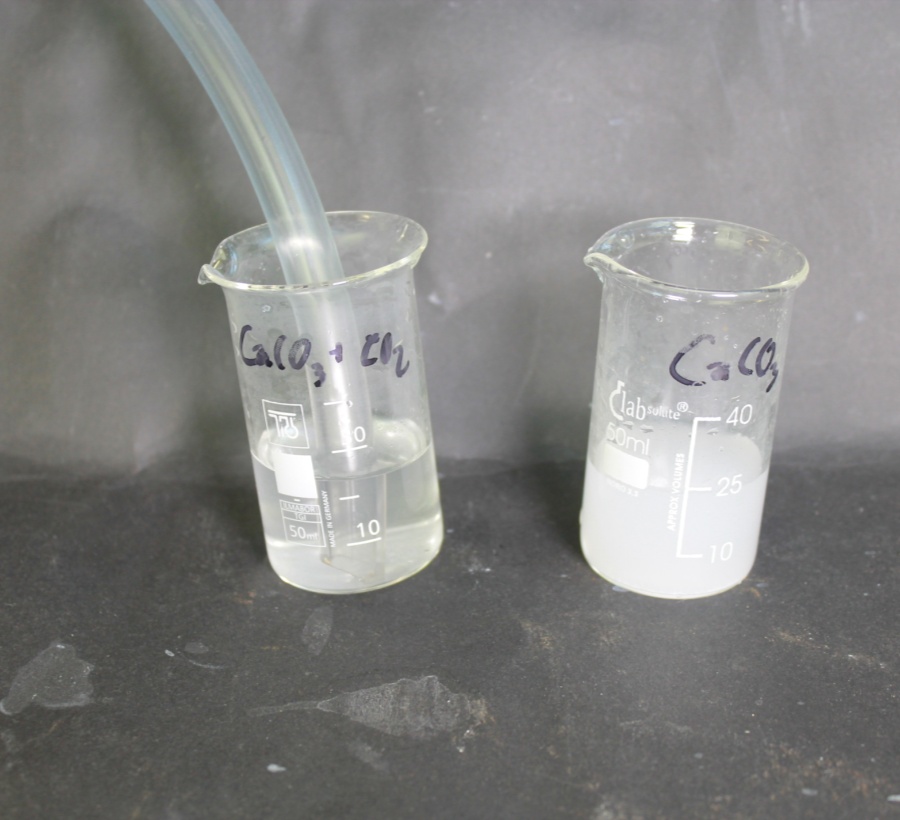 Abb. 3 -  Einleiten von Kohlenstoffdioxid in Calciumcarbonatlösung.Deutung:		Durch das Einleiten von Kohlenstoffdioxid sinkt der pH-Wert. Es entsteht Kohlensäure, die in Protonen und Hydrogencarbonat dissoziiert: 			Die Lösung wird klar, weil die freigesetzten Protonen der Kohlensäure mit dem Calciumcarbonat zu wasserlöslichem Calciumhydrogencarbonat reagiert:Das Kohlenstoff eine zweiprotonige Säure ist, wird an dieser Stelle zunächst vernachlässigt. Entsorgung:	Die Lösung wird neutralisiert und kann anschließend in den Abfluss gegeben werden. Literatur: 	inspiriert durch https://de.wikipedia.org/wiki/Versauerung_der_Meere#Sch.C3.A4den_an_Korallen (Zuletzt aufgerufen am 07.08.2015 um 14.21).GefahrenstoffeGefahrenstoffeGefahrenstoffeGefahrenstoffeGefahrenstoffeGefahrenstoffeGefahrenstoffeGefahrenstoffeGefahrenstoffeNatriumchloridNatriumchloridNatriumchloridH: -H: -H: -P: -P: -P: -CalciumcarbonatCalciumcarbonatCalciumcarbonatH: -H: -H: -P: -P: -P: -KohlenstoffdioxidKohlenstoffdioxidKohlenstoffdioxidH: 280H: 280H: 280P: 403P: 403P: 403UniversalindikatorUniversalindikatorUniversalindikatorH: 225H: 225H: 225P: 210-233-370+378a-403+235P: 210-233-370+378a-403+235P: 210-233-370+378a-403+235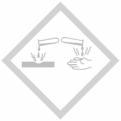 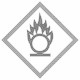 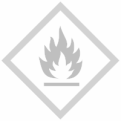 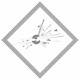 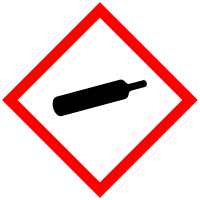 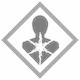 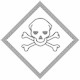 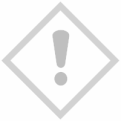 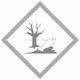 